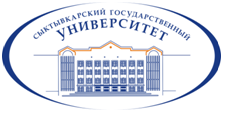 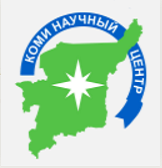 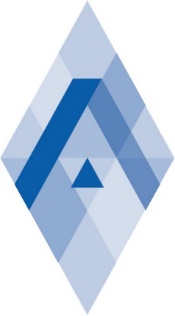 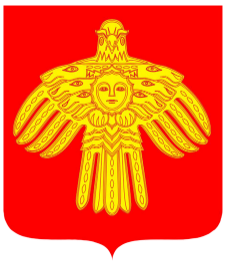 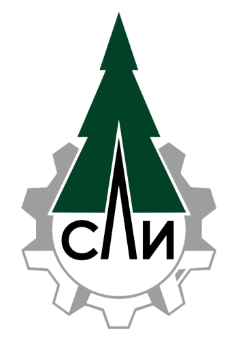 КОМИ РЕСПУБЛИКАНСКАЯ АКАДЕМИЯ ГОСУДАРСТВЕННОЙ СЛУЖБЫ И УПРАВЛЕНИЯПРАВИТЕЛЬСТВО РЕСПУБЛИКИ КОМИ,КОМИ НАУЧНЫЙ ЦЕНТР УРО РАН,ФГБОУВО «СЫКТЫВКАРСКИЙ ГОСУДАРСТВЕННЫЙ УНИВЕРСИТЕТ ИМЕНИ ПИТИРИМА СОРОКИНА»,СЫКТЫВКАРСКИЙ ЛЕСНОЙ ИНСТИТУТ (ФИЛИАЛ) ФГБОУВО «САНКТ-ПЕТЕРБУРГСКИЙ ГОСУДАРСТВЕННЫЙ ЛЕСОТЕХНИЧЕСКИЙ УНИВЕРСИТЕТ ИМЕНИ С.М. КИРОВА»ПРИ ПОДДЕРЖКЕ РОССИЙСКОГО ФОНДА ФУНДАМЕНТАЛЬНЫХ ИССЛЕДОВАНИЙ ПРОГРАММАВсероссийской научной конференции(с международным участием)«Европейская зона российской Арктики: сценарии развития». г. Сыктывкар, 18–19 октября 2017 г.Сыктывкар, 2017ОРГКОМИТЕТ КОНФЕРЕНЦИИПредседатель:Гапликов Сергей Анатольевич, Глава Республики Коми.Заместители Председателя:Лариса Владимировна Максимова, первый заместитель Председателя Правительства Республики Коми;Асхабов Асхаб Магомедович, академик РАН, д.г-м.н., директор ФГБУН «Институт геологии Коми НЦ УрО РАН», научный руководитель Арктической комиссии Коми НЦ УРО РАН;Секретарь оргкомитета:Попов Дмитрий Александрович, начальник центра стратегических исследований и проектов ГОУ ВО «Коми республиканская академия государственной службы и управления».Члены оргкомитета:Бойко Евгений Рафаилович, д.м.н., директор ФГБУН «Институт физиологии Коми НЦ УрО РАН»;Володин Владимир Витальевич, д.б.н., и.о. председателя Президиума Коми НЦ УрО РАН; Габушева Галина Ивановна, и.о. министра национальной политики Республики Коми;Герасимов Николай Николаевич, канд. геол.-минерал. наук, министр промышленности, транспорта и энергетики Республики Коми;Гурьева Любовь Александровна, директор Сыктывкарского лесного института (филиала) ФГБОУ ВО «Санкт-Петербургский государственный лесотехнический университет имени С.М. Кирова»;Емельянов Сергей Витальевич, министр культуры, туризма и архивного дела Республики Коми;Жеребцов Игорь Любомирович, д.и.н., директор ФГБУН «Институт языка, литературы и истории Коми НЦ УРО РАН»;Майя Анджелкович, д-р экон. наук, профессор, декан факультета страте-гического и операционного менеджмента Университета Унион – Никола Тес-ла (Белград, Республика Сербия);Минин Игорь Владимирович, к.и.н., ФГБОУ ВО «СГУ им. Питирима Сорокина», руководитель гранта № 17-12-11501 Региональный конкурс «Русский Север: история, современность, перспективы» 2017 – Республика Коми;Михальченкова Наталья Алексеевна, к.э.н., Заместитель Председателя Правительства Республики Коми - министр образования, науки и молодежной политики Республики Коми;Нестерова Нина Александровна, к.и.н., председатель комитета по законодательству и местному самоуправлению Государственного Совета Республики Коми;Полшведкин Роман Викторович, первый заместитель министра промышленности, природных ресурсов, энергетики и транспорта Республики Коми;Кауппала Пекка, доктор философии, доцент университета Хельсинки (Финляндия);Попов Александр Александрович, д.и.н., заместитель председатель Коми регионального экспертного совета РФФИ;Просужих Алексей Анатольевич, первый заместитель министра промышленности, природных ресурсов, энергетики и транспорта Республики Коми;Сотникова Ольга Александровна, д.пед.н., и.о. ректора ФГБОУ ВО «Сыктывкарский государственный университет имени Питирима Сорокина»;Федорова Татьяна Александровна, д.э.н., ректор ГОУ ВО «Коми республиканская академия государственной службы и управления»;Цхадая Николай Денисович, академик РАЕН, д.т.н., ректор ФГБО УВО «Ухтинский государственный технический университет»;Чукреев Юрий Яковлевич, д.т.н., директор ФГБУН «Институт социально-экономических и энергетических проблем Севера Коми НЦ УРО РАН»;Юдин Андрей Алексеевич, к.э.н., врио руководителя ФГБНУ НИИСХ Республики Коми.РЕГЛАМЕНТ  РАБОТЫ  КОНФЕРЕНЦИИ18 октября 2017 г.09:00 – 09:30 – регистрация участников конференции (Государственный Совет Республики Коми);09:30 – 10:00 – открытие конференции;10:00 – 12:30 – пленарное заседание; 12:30 – 13:00 – кофе-пауза;(Государственный Совет Республики Коми);13:00 – 15:00 – пленарное заседание;15:00 – 16:00 – обеденный перерыв;16:00 – 19:00 – работа научных площадок (ГОУ ВО КРАГСиУ).19 октября 2017 г.10.00 – 15.30 – работа площадок конференции;(ГОУ ВО КРАГСиУ; Институт языка, литературы и истории КНЦ УРО РАН; Сыктывкарский лесной институт).16.00 – 17.30 – заключительное пленарное заседание.(ГОУ ВО КРАГСиУ).Выступление на пленарном заседании – 25 минут.Выступление на секционном заседании – 10–15 минут.Выступление на дискуссионных площадках – до 10 минут.ПЛЕНАРНОЕ  ЗАСЕДАНИЕ(18 октября 2017 г., 09:30 – 15:00, Зал заседаний Государственного Совета Республики Коми)Приветствие:Гапликов Сергей Анатольевич, Глава Республики Коми.Дорофеева Надежда Борисовна, канд. пед. наук, Председатель Государственного Совета Республики Коми;ДОКЛАДЫ1. Воркута – территория опережающего развитияГапликов Сергей Анатольевич, Глава Республики Коми 2. Минерально-сырьевые ресурсы арктических территорий.Кузнецов Сергей Карпович, доктор геол.-минер. наук, заместитель директора по научной работе Института геологии Коми НЦ УрО РАН; Бурцев Игорь Николаевич, кандидат геол.-минер. наук, заместитель директора по научной работе Института геологии Коми НЦ УрО РАН;Тарбаев Михаил Борисович, кандидат геол.-минер. наук, заместитель начальника Департамента по недропользованию по Северо-Западному федеральному округу - руководитель Коминедра;Тимонина Наталья Николаевна, кандидат геол.-минер. наук, заведующая лабораторией геологии нефтегазоносных бассейнов Института геологии Коми НЦ УрО РАН.3. Жизнь и здоровье человека на Севере.Бойко Евгений Рафаилович, д.м.н., директор ФГБУН «Институт физиологии Коми НЦ УрО РАН».4. Экономическое развитие территорий Европейской зоны Российской Арктики в условиях действующей модели налогового федерализма.Чужмарова Светлана Ивановна, доктор экономических наук, зав. кафедрой «Банковское дело» ФГБОУ ВО СыктГУ им. П. Сорокина.5. Основные направления развития государственной политики России в Арктике.Жуков Михаил Андреевич, канд. биол. наук, член Экспертного совета Комитета Совета Федерации по аграрно-продовольственным вопросам и природопользованию, член Экспертного совета по Арктике и Антарктике при Совете Федерации Федерального Собрания Российской Федерации.Секция 1СОХРАНЕНИЕ БИОСФЕРЫ СЕВЕРНЫХ И АРКТИЧЕСКИХ ТЕРРИТОРИЙ РОССИИ(19 октября 2017 года, 10:00-13:00Сыктывкарский лесной институт, конференц-зал)Сопредседатели:Большаков Николай Михайлович, доктор экономических наук, профессор.Полшведкин Роман Викторович, первый заместитель министра промышленности, природных ресурсов, энергетики и транспорта Республики Коми.ДОКЛАДЫВопросы комплексной защиты водных объектов от нефтяных загрязнений Северных и Арктических территорий Российской ФедерацииПолшведкин Роман Викторович, первый заместитель министра промышленности, природных ресурсов, энергетики и транспорта Республики Коми Экологическая ответственность хозяйствующих субъектов Европейского Севера России. Копытова Екатерина Дмитриевна, канд. экон. наук, научный сотрудник Вологодского научного центра РАН. Карская астроблема – уникальный объект Арктики. Шумилова Татьяна Григорьевна, д-р геол.-минерал. наук, заведующий лабораторией минералогии алмаза Института геологии Коми НЦ УрО РАН.   Юшкинитовое ущелье - жемчужина Пай-Хоя. Ковальчук Наталья Сергеевна, Институт геологии Коми НЦ УрО РАН. Состояние и перспективы развития системы обращения с отходами в восточной части Баренцева региона. Коковкин Александр Васильевич, канд. геогр. наук, ст. научный сотрудник Института социально-экономических проблем Севера Коми НЦ УрО РАН.Органические продукты в Республике Коми. Щербакова  Анна Сергеевна, ИСЭ и ЭПС Коми НЦ УрО РАН. Оценка перспектив развития лесного хозяйства на региональном уровне: методы и практические решения. Харионовская Ирина Владимировна, младший научный сотрудник  ИСЭиЭПС. Направления модернизации лесного комплекса Республики Коми с учетом принципов зеленой экономики. Носков Владимир Александрович, мл. научный сотрудник лаборатории экономики природопользования Института социально-экономических и энергетических проблем Севера Коми НЦ УрО РАН.Уголовная ответственность за нарушения законодательства об использовании и охране растительного мира и лесов. Аверина Кристина Николаевна, канд. юр. наук, доцент, зав. кафедрой государственно-правовых дисциплин ГОУ ВО КРАГСиУ. Стендовые докладыАдминистративная ответственность за нарушение правил охраны и использования природных ресурсов на особо охраняемых природных территориях.Зайцев Максим Сергеевич, канд. юр. наук, старший преподаватель кафедры конституционного и административного права Волгоградского института управления РАНХиГС.Анализ инновационных технологий для решения проблемы накопленного экологического ущерба в Арктической зоне. Князева Галина Алексеевна,  д-р экон. наук, профессор ФГБОУ ВО «СГУ им. Питирима Сорокина»;Кирушева Нина Юрьевна, студентка кафедры «Банковское дело», Института экономики и финансов ФГБОУ ВО «СГУ им. Питирима Сорокина».Оценка причиненного ущерба ресурсам традиционного природопользования приарктических территорий Коми. Тихонова Татьяна Вячеславовна, канд. экон. наук, ст. научный сотрудник Института социально-экономических и энергетических проблем Севера Коми НЦ УрО РАН.Взаимодействие компаний-недропользователей и коренных малочисленных народов Севера: опыт этнологической экспертизы в Республике Саха (Якутия).Мостахова Татьяна Семеновна, д-р экон. наук, ведущий научный сотрудник отдела региональных экономических и социальных исследований, Якутский научный центр Сибирского отделения РАН.Состояние и перспективы производства и потребления древесного биотоплива в Республике Коми. Шишелов Максим Александрович, канд. экон. наук, научный сотрудник лаборатории проблем территориального развития Института социально-экономических и энергетических проблем севера Коми НЦ УрО РАН.Совершенствование проведения противоэпизоотических мероприятий в оленеводстве – важный резерв сохранности поголовья и развития отрасли. Казановский Евгений Степанович, д-р ветеринар. наук, ведущий научный сотрудник, зав. Печорским отделом ветеринарии ФГБНУ «Научно-исследовательский институт сельского хозяйства Республики Коми». Сравнительная оценка эффективности селекции холмогорского и голштинского скота по молочной продуктивности рекордисток.Жариков Яков Александрович, канд. с.-х. наук, зав. отделом животноводства НИИ сельского хозяйства РК.Экологические проблемы очистки сточных вод и направления их решения. Фёдорова Эльвира Ильинична, канд. хим. наук, доцент кафедры химии и химической технологии Сыктывкарского лесного института (филиала) ФГБОУ ВО «Санкт-Петербургский государственный лесотехнический университет им. С.М. Кирова». История развития ландшафтно-климатических условий в голоцене на северо-западе большеземельской тундрыМарченко-Вагапова Татьяна Ивановна, канд. геол.-минерал. наук, старший научный сотрудник Института геологии Коми НЦ УрО РАН;  Буравская Марина Николаевна, канд. геол.-минерал. наук, научный сотрудник Института геологии Коми НЦ УрО РАН.  Секция 2КОРПОРАТИВНЫЕ ИНТЕРЕСЫ И РЕГИОНАЛЬНЫЕ ЗАДАЧИ СУБЪЕКТОВ РОССИИ В РАЗРЕЗЕ ФЕДЕРАЛЬНОЙ ПОЛИТИКИ ОСВОЕНИЯ АРКТИКИ И ГЕОПОЛИТИЧЕСКОГО ПРОСТРАНСТВА(19 октября 2017 года, 10:00-13:00;ГОУ ВО КРАГСиУ, ауд. 312)Сопредседатели: Ткачев Сергей Алексеевич, канд. экон. наук, доцент кафедры государственного и муниципального управления ГОУ ВО КРАГСиУ.Стыров Максим Михайлович, канд. экон. наук, ст. научный сотрудник Института социально-экономических и энергетических проблем Севера Коми НЦ УрО РАН.ДОКЛАДЫОсобенности реализации сценарного подхода при обеспечении безопасности развития арктических территорий России. Рабкин Сергей Владимирович, канд. экон. наук, доцент кафедры государственного и муниципального управления ГОУ ВО КРАГСиУ.Финансовые ресурсы предприятий северных регионов России.Стыров Максим Михайлович, канд. экон. наук, ст. научный сотрудник Института социально-экономических и энергетических проблем Севера Коми НЦ УрО РАН. Инновационный потенциал северных регионов России.Стыров Максим Михайлович, канд. экон. наук, ст. научный сотрудник Института социально-экономических и энергетических проблем Севера Коми НЦ УрО РАН.Сжатие экономического пространства: понятие и подходы. Ткачев Сергей Алексеевич, канд. экон. наук, доцент кафедры государственного и муниципального управления ГОУ ВО КРАГСиУ. Территория опережающего развития как средство выхода из кризиса (на примере ТОР «Емва», Республика Коми). Макеев Алексей Викторович, канд. ист. наук, доцент государственного и муниципального управления ГОУ ВО КРАГСиУ.Инновационные экономические механизмы повышения конкурентоспособности предприятий с единичным и мелкосерийным производством приморского региона Арктической зоны России. Турчанинова Татьяна Владимировна, канд. экон. наук, доцент, сотрудник отдела «Экономика морской деятельности в Арктике» ФГБУН ИЭП им. Г. П. Лузина КНЦ РАН;Храпов Владимир Евгеньевич, д-р экон. наук, доцент, сотрудник отдела «Экономика морской деятельности в Арктике» ФГБУН ИЭП им. Г. П. Лузина КНЦ РАН.Арктический вектор в политике русского правительства XVII века (Европейская Россия). Мацук Михаил Александрович, д-р ист. наук, главный научный сотрудник лаборатории археографии и публикации документов по истории освоения Европейского Севера России ИЯЛИ Коми НЦ УрО РАН. Особенности формирования финансовых ресурсов Республики Коми. Гаджиев Юсиф Алимович, заведующий лабораторией финансово-экономических проблем, Институт социально-экономических и энергетических проблем Севера Коми научного центра Уральского отделения Российской академии наук.Перспективы в отбелке целлюлозы: TCF - отбелка и ее роль в решении проблемы импортозамещения в ЦБП. Федорова Эльвира Ильинична, канд. хим. наук, доцент кафедры «Химия и химические технологии» Сыктывкарского лесного института; Купченко Анастасия Павловна, студентка 4 курса направления подготовки «Техносферная безопасность» транспортно-технологического факультета Сыктывкарского лесного института. Автомобильный пассажирский транспорт в арктической зоне Европейского Севера (советский период). Мацук Александр Михайлович, канд. истор. наук, и.о. заведующего лаборатории археографии и публикации документов по истории освоения Европейского Севера России ИЯЛИ Коми НЦ УрО РАН.Анализ состояния и перспективы развития водных путей сообщения Европейской и Приуральской Арктики. Тарабукина Надежда Андреевна, младший научный сотрудник лаборатории проблем транспорта Института социально-экономических и энергетических проблем Севера Коми НЦ УрО РАН;Сундуков Евгений Юрьевич, канд. эконом. Наук, старший научный сотрудник лаборатории проблем транспорта Института социально-экономических и энергетических проблем Севера Коми НЦ УрО РАН.Вопросы совершенствования законодательства как условие развития региона. Коновалова Зинаида Алексеевна, доцент КРАГСиУ.  Правовое регулирование сферы закупок в районах Крайнего Севера и приравненных к ним местностях.Коновалова Зинаида Алексеевна, доцент КРАГСиУ.  Проблемы разработки и реализации проекта. Лыскова Ирина Ефимовна, канд. истор. наук, доцент Кафедры экономики и менеджмента ГОУ ВО КРАГСиУ. Стратегическое планирование и проектное управление в регионах Российского Севера: проблемы и перспективы. Петракова Екатерина Евгеньевна, канд. экон. наук, доцент, декан факультета управления ГОУ ВО КРАГСиУ. К вопросу об аффилированности лиц в спорах о несостоятельности (банкротстве). Иванова Жанна Борисовна, канд. юр. наук, доцент кафедры гражданского права и процесса ГОУ ВО КРАГСиУ. Стендовые докладыАрктический регион в спектре геоэкономических и геополитических интересов. Большаков Сергей Николаевич, д-р полит. наук, д-р экон. наук, профессор ГОУ ВО «Коми республиканская академия государственной службы и управления». Нормативно-правовые основы развития ТОСЭР в арктических моногородах. Гагиев Николай Николаевич, канд. экон. наук, старший преподаватель кафедры Национальной и региональной экономики ФГБОУ ВО «Российский экономический университет имени Г.В. Плеханова».Роль и место освоения Арктики в обеспечении экономической безопасности северного региона (на примере Республики Коми).Шихвердиев Ариф Пирвелиевич, д-р экон. наук, академик РАЕН, профессор, директор Института экономики и финансов ФГБОУ ВО «СГУ им. Питирима Сорокина».Об импортозамещении при добыче углеводородов на арктическом шельфе. Козлов Алексей Анатольевич, Институт экономических проблем им. Г.П. Лузина Кольского научного центра, г. Апатиты, Россия.Актуальные проблемы управления развитием территорий нового освоения. Плисецкий Евгений Леонидович, д-р пед. наук, профессор Департамента экономической теории, Финансовый университет при Правительстве Российской Федерации.Шедько Юрий Николаевич, д-р экон. наук, доцент кафедры государственного и муниципального управления, Финансовый университет при Правительстве Российской Федерации.Проекты устойчивого развития Арктики: сравнительный анализ зарубежной и российской систем аргументации. Павлова Юлия Андреевна, студентка МГИМО МИД России. Стратегические задачи развития транспортной отрасли на Европейском Севере России. Серова Наталья Александровна, канд. экон. наук, старший научный сотрудник ФГБУН Институт экономических проблем им. Г.П. Лузина КНЦ РАН; Серова Валентина Анатольевна, научный сотрудник ФГБУН Институт экономических проблем им. Г. П. Лузина КНЦ РАН.Проектное управление в развитии северного региона и освоении Арктики. Вишняков Андрей Анатольевич, ГБОУ ВО «Сыктывкарский государственный университет имени Питирима Сорокина. Факторы налоговых доходов местных бюджетов – на примере МО ГО Воркута (Республика Коми). Тимушев Евгений Николаевич, ИСЭиЭПС Коми НЦ УрО РАН. Основные подходы к государственному регулированию инновационного развития Арктической зоны Российской Федерации. Цукерман Вячеслав Александрович, канд.тех.наук, доцент, заведующий отделом промышленной и инновационной политики Института экономических проблем им. Г.П. Лузина Кольского научного центра РАН. Концепция совокупных ценностей как новый институт развития Арктики. Большаков Николай Михайлович, д-р экон. наук, профессор кафедры «Экономика и управление» Сыктывкарского лесого института. Государственно-частное партнерство как инструмент устойчивого развития территорий Крайнего Севера. Лобина Валерия Владимировна, магистратура 2 курс, направление «Финансы и кредит» СыктГУ им. Питирима Сорокина. Налоговое стимулирование инвестиционной деятельности в Республике Коми: проблемы и пути решения.Ширяева Екатерина Юрьевна, Сыктывкарский государственный университет имени Питирима Сорокина.Состояние производственной сферы северных регионов: факторы, тенденции, приоритеты развития. Швецова Ирина Николаевна, канд. экон. наук, доцент, зав. кафедрой финансового менеджмента ФГБОУ ВО «СГУ им. Питирима Сорокина»;Бадокина Евгения Андреевна, канд. экон. наук, профессор кафедры финансового менеджмента ФГБОУ ВО «СГУ им. Питирима Сорокина»; Некрасова Галина Андреевна, ассистент кафедры финансового менеджмента ФГБОУ ВО «СГУ им. Питирима Сорокина».Сравнительный анализ субсидирования малого и среднего предпринимательства по городским округам и муниципальным районам Республики Коми. Георгиева Ида Тодорова, Магистр 2 курса ФГБОУ ВПО «Сыктывкарский государственный университет имени Питирима Сорокина» Института экономики и финансов Кафедры финансового менеджмента. Создание промышленных кластеров как основы социально-экономического развития региона. Новокшонова Елена Николаевна, СГУ им. Питирима Сорокина. Оценка саморазвития региона (на материалах Республики Коми). Найденова Татьяна Анатольевна, ФГБОУ ВО «Сыктывкарский государственный университет имени Питирима Сорокина».Стратегические направления и ключевые показатели инновационного развития ПАО «Транснефть». Ружанская Наталья Вячеславовна, канд. экон. наук, доцент, зав. кафедрой экономики и менеджмента ГОУ ВО КРАГСиУ.Состояние и перспективы развития нефтедобычи в арктических районах Республики Коми. Тимонина Наталья Николаевна, канд. геол.-минерал. наук, руководитель лаборатории нефтегазоносных бассейнов Института геологии Коми НЦ УрО РАН.Кузнецов Дмитрий Сергеевич, мл. научный сотрудник лаборатории минералогии Института геологии Коми НЦ УрО РАН. Визейский нефтегазоносный комплекс Печорского бассейна. Перспективы поиска залежей УВ.Рябинкина Надежда Николаевна, старший научный сотрудник, канд. геолого-минералогических наук,  доцент ИГ Коми НЦ УрО РАН. Секция 3.СОЦИАЛЬНАЯ ИНФРАСТРУКТУРА ЖИЗНИ ИБЛАГОПОЛУЧИЯ ЧЕЛОВЕКА НА СЕВЕРЕ(19 октября 2017 года, 10:00-13:00;ГОУ ВО КРАГСиУ, ауд. 221)Председатель:Петракова Екатерина Евгеньевна, канд. экон. наук, доцент, декан факультета управления ГОУ ВО КРАГСиУ.Лыскова Ирина Ефимовна, канд. истор. наук, доцент Кафедры экономики и менеджмента ГОУ ВО КРАГСиУ. ДОКЛАДЫПроблемы и перспективы развития социального предпринимательства в Республике Коми (по результатам опроса действующих и начинающих предпринимателей). Зимина Ирина Валериевна, канд.экон.наук, доцент, руководитель Школы начинающего предпринимателя МБУ «ГЦПИ»;Ружанская Наталья Вячеславовна, канд. экон. наук, доцент, зав. кафедрой экономики и менеджмента ГОУ ВО КРАГСиУ;Канева Юлия Олеговна, доцент КРАГСиУ. Формирование системы  непрерывного профессионального национального образования как центра инновационного  развития  районов Крайнего Севера и Арктики.Гагиева Анна Капитоновна, д-р ист. наук, доцент, профессор кафедры управления информационно-документационными и социально-политическими процессами ГОУ ВО КРАГСиУ. Потребление продуктов питания (на материалах районов Крайнего Севера Европейской части России).Микушева Татьяна Юрьевна, канд. экон. наук, доцент Института социально-экономических и энергетических проблем Севера Коми НЦ УрО РАН.Развитие систем жизнеобеспечения приарктических районов Республики Коми. Фомина Валентина Федоровна, канд.техн. наук, старший научный сотрудник лаборатории экономики природопользования ИСЭ иЭПС Коми НЦ УрО РАН. Сохранение целостности семьи в современной России.Стыров Максим Михайлович, старший научный сотрудник Институт социально-экономических и энергетических проблем Севера Коми научного центра Уральского отделения Российской академии наук, лаборатория финансово-экономических проблем.Оценка ожиданий студентов о дисциплине «математика». Масляев Дмитрий Андреевич, старший преподаватель ГОУ ВО КРАГСиУ. Сервисы Google в учебном процессе для достижения эффективного взаимодействия преподавателя и студентов с целью улучшения качества изучения английского языка.Юшкова Елена Генриховна,  доцент кафедры управления информационно-документационными и социально-политическими процессами ГОУ ВО КРАГСиУ. Проблемы разработки шаблона рабочей программы дисциплины (модуля) в условиях самостоятельности вуза в определении ее формы и содержания. Попова Виктория Валерьевна, канд. юр. наук, доцент, зав. кафедрой конституционного и муниципального права ГОУ ВО КРАГСиУ; Тюкавина Ирина Александровна, канд. ист. Наук, доцент кафедры управления информационно-документационными и социально-политическими процессами ГОУ ВО КРАГСиУ. Использование материалов финно-угорских и самодийских языков в процессе подготовки исследований проблем европейской Арктики. Игушев Евгений Александрович, д-р филол. наук, профессор кафедры управления информационно-документационными и социально-политическими процессами ГОУ ВО КРАГСиУ. Обычно-правовой режим приданого у пермских народов в XVIII – XIX вв.Плоцкая Ольга Андреевна, д-р юр. наук, ГОУ ВО КРАГСиУ. Проблемы разработки шаблона рабочей программы дисциплины (модуля) в условиях самостоятельности вуза в определении ее формы и содержания. Попова Виктория Валерьевна, канд. юр. наук, доцент, зав. кафедрой конституционного и муниципального права ГОУ ВО КРАГСиУ; Тюкавина Ирина Александровна, канд. ист. Наук, доцент кафедры управления информационно-документационными и социально-политическими процессами ГОУ ВО КРАГСиУ. Северное регионоведение как научная дисциплина: предмет, структура и компетенции. Обедков Анатолий Павлович, КРАГСиУ, кафедра государственного и муниципального управления. Стендовые докладыДемографическая безопасность как условие устойчивого социально-экономического развития северных регионов. Мостахова Татьяна Семеновна, д-р экон. наук, ведущий научный сотрудник отдела региональных экономических и социальных исследований, Якутский научный центр Сибирского отделения РАН.Приоритеты в обеспечении специалистами необходимой квалификации северных территорий. Гурьева Любовь Александровна, к.ю.н., директор Сыктывкарского лесного института;Большаков Николай Михайлович, д.э.н., профессор, профессор кафедры Экономики и управления Сыктывкарского лесного института;Еремеева Людмила Эмировна, доцент кафедры Технологические, транспортные машины и оборудование Сыктывкарского лесного института. О возможностях применения телемедицинских технологий в условиях крайнего севера.Коробко Ксения Игоревна, заведующий кафедрой гражданского права и процесса ФГБОУ ВО «СГУ им. Питирима Сорокина». Поддержка образовательных программ в области экологии, охраны природной среды и рационального природопользования в районах севера (на примере регионов СЗФО). Строганова Татьяна Николаевна, магистрант второго курса СыктГУ им. Питирима Сорокина;Проскурякова Виолетта Александровна, магистрант второго курса СыктГУ им. Питирима Сорокина.Арктика. Пути преодоления кризиса коренных народов Крайнего Севера.Власова Виктория Викторовна, СГУ им. Питирима Сорокина. Студент 2 курса магистратуры, кафедра «Финансового менеджмента». О создании электронного корпуса ижемского диалекта коми языка: проблемы и перспективы. Чупров Василий Пантелеймонович, СГУ им. Питирима Сорокина магистр филологии. Формирование полиязычной образовательной среды на основе дистанционных технологий. Габова Марина Анатольевна, канд. пед. наук, доцент кафедры начального и дошкольного образования, Сыктывкарский государственный университет имени Питирима Сорокина;Барт Мария Вячеславовна, канд. фил. наук, доцент кафедры лингвистики и межкультурной коммуникации, Сыктывкарский государственный университет имени Питирима Сорокина.Региональные аспекты управления  обращения с отходамиНиконов Иван Сергеевич, Комитет жилищно-коммунального-хозяйства и топливно-энергетического комплекса Волгоградской области. Секция 4. УПРАВЛЕНИЕ СЕЛЬСКИМ ХОЗЯЙСТВОМ И ВНЕДРЕНИЕМ ИННОВАЦИЙ В АПК СЕВЕРНЫХ ТЕРРИТОРИЙ ЕВРОПЕЙСКОГО СЕВЕРО-ВОСТОКА РОССИИ(19 октября 2017 года, 10:00-13:00;ГОУ ВО КРАГСиУ, ауд. 220)Сопредседатели:Облизов Алексей Валерьевич, канд. экон. наук, доцент кафедры государственного и муниципального управления ГОУ ВО КРАГСиУ.Юдин Андрей Алексеевич, канд. экон. наук, и.о. руководителя ФГБНУ «Научно-исследовательский институт сельского хозяйства Республики Ломи».Очное выступление К вопросу о переходе России к «зеленой экономике». Порозов Павел Евгеньевич, инженер-исследователь Отдела проблем социально-экономического развития и управления в территориальных системах ВолНЦ РАН, магистрант ВоГУ по направлению «Глобальные экологические проблемы».О возможности выращивания семян белокочанной капусты в условиях Севера. Коковкина Светлана Васильевна, канд. с.-х. наук, ученый секретарь, и.о. зам. директора по научной работе ФГБНУ «Научно-исследовательский институт сельского хозяйства Республики Коми». Развитие органического сельского хозяйства в Республике Коми: дискуссия о необходимости. Щербакова  Анна Сергеевна, ИСЭ и ЭПС Коми НЦ УрО РАН. Сохранение АПК Северных и Арктических территорий России как фактор социальной стабильности: опыт Республики Коми.Облизов Алексей Валерьевич,   канд. экон. наук, доцент кафедры государственного и муниципального управления ГОУ ВО КРАГСиУ.Внедрение инноваций в сельское хозяйство Республики Коми как условие сохранения продовольственной безопасности региона.Облизов Алексей Валерьевич, канд. экон. наук, доцент кафедры государственного и муниципального управления ГОУ ВО КРАГСиУ; Юдин Андрей Алексеевич, канд. экон. наук, и.о. руководителя ФГБНУ «Научно-исследовательский институт сельского хозяйства Республики Ломи».Инновации в сельском хозяйстве Республики Коми. Попов Дмитрий Александрович, начальник Центра стратегических исследований и проектов» ГОУ ВО КРАГСиУ.АПК Северных регионов России: условия развития, проблемы, перспективы.Попов Дмитрий Александрович, начальник Центра стратегических исследований и проектов» ГОУ ВО КРАГСиУ; Юдин Андрей Алексеевич, канд. экон. наук, и.о. руководителя ФГБНУ «Научно-исследовательский институт сельского хозяйства Республики Коми».Стендовые докладыМеханизмы привлечения инвестиций в АПК Республики Коми. Юдин Андрей Алексеевич, канд. эконом. наук ФГБНУ НИИСХ Республики Коми. Финансовое обеспечение региональной службы сельскохозяйственного консультирования. Иванова Елена Валентиновна, инженер Института социально-экономических и энергетических проблем Севера Коми НЦ УрО РАН.Возможности и ограничения развития сельского хозяйства в Арктическом субрегионе. Иванов Валентин Александрович,  д-р экон. наук, глав. научный сотрудник профессор лаборатории Экономики природопользования Института социально-экономических и энергетических проблем Севера Коми НЦ УрО РАН.Оценка специфики свойств почв морских побережий западного сектора Российской Арктики. Кубик О.С., аспирант Института биологии Коми НЦ УрО РАН; Шамрикова Е.В., аспирант Института биологии Коми НЦ УрО РАН;Денева С.В., аспирант Института биологии Коми НЦ УрО РАН.Сельскохозяйственная потребительская кооперация как инструмент развития сельской экономики. Мальцева Ирина Станиславовна, канд. экон. наук, стпрший научный сотрудник ИСЭиЭПС Коми НЦ УрО РАН.Проблемы развития сельского хозяйства и продовольствия в северных регионах. Размыслова Юлия Константиновна, магистрант СГУ им.Питирима Сорокина. Симпозиум ИСТОРИКО-КУЛЬТУРНЫЕ АСПЕКТЫ РАЗВИТИЯ СЕВЕРНЫХ ТЕРРИТОРИЙ (ИССЛЕДОВАНИЯ, ИСТОЧНИКИ, ИСТОРИОГРАФИЯ)(19 октября 2017 г., 10:00 – 13:00, ИЯЛИ КНЦ УРО РАН)Руководители:Попов Александр Александрович, д-р ист. наук, профессор, Председатель Коми регионального экспертного совета РГНФ «Русский Север: история, современность, перспективы»;Таскаев Михаил Владимирович, канд. ист. наук, зав. сектором отечественной истории Института языка, литературы и истории Коми НЦ УрО РАН.Секретарь:Попов Сергей Александрович, канд. ист. наук, научный сотрудник Института языка, литературы и истории Коми НЦ УрО РАН.Круглый столПРАВОВОЕ РЕГУЛИРОВАНИЕ ПРЕДОСТАВЛЕНИЯ БЕСПЛАТНОЙ ЮРИДИЧЕСКОЙ ПОМОЩИ: РЕГИОНАЛЬНЫЙ АСПЕКТ(19 октября 2017 г., 14:00 – 16:00, ГОУ ВО КРАГСиУ, ауд.403)Модератор:Гудцова Анастасия Валерьевна, и.о. руководителя кафедры гражданского права и процесса, руководитель Юридической клиники ГОУ ВО КРАГСиУ.Заключительное пленарное заседание(19 октября 2017 г., 16:00 – 17:30, ГОУ ВО КРАГСиУ, ауд.401 (актовый зал))Модератор:Чужмаров Андрей Иванович, канд. экон. наук, проректор по научной и образовательной деятельности ГОУ ВО КРАГСиУ.Отчет председателя секции «Сохранение био и экосферы северных и арктических  территорий России»Отчет председателя секции «Корпоративные интересы и региональные задачи субъектов России в разрезе федеральной политики освоения Арктики и геополитического пространства»Отчет председателя секции «Социальная инфраструктура жизни и благополучия человека на Севере»Отчет председателя секции «Управление сельским хозяйством и внедрением инноваций в АПК Северных территорий Европейского Северо-Востока России»Отчет руководителя круглого стола «Правовое регулирование предоставления бесплатной юридической помощи»Оглашение резолюции конференции